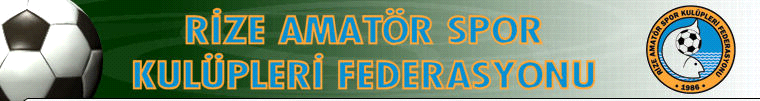 SAYI    : 2019-2020 /                                              12/06/2020                                                                                                                                                                                                                                       KONU : Kulüp Üye Aidat Hakk   Rize Amatör Spor Kulüpleri Federasyonu yönetim kurulu yapmış olduğu yönetim kurulu kararı ile Federasyonumuza kayıtlı kulüplerimizin bazı kulüplerimizin yıllık üye aidatlarını ödemediğini tespit etmiştir.         Kulüplerimizin üye kayıtlarının herhangi bir eksiklik ve hata olmaması adına yayınladığımız bu yazı resmi tebligat sayılacağından  en kısa zamanda   üye aidatlarının yapılmasını önemle kulüplerimize duyurulur.    Aksi durumda Genel kurullarda kulüplerimiz oy kullanamayacaklardır.                                   RİZE ASKF YÖNETİM KURULU GENEL                                                           BAŞKAN                                                            ALİ ÇELİK